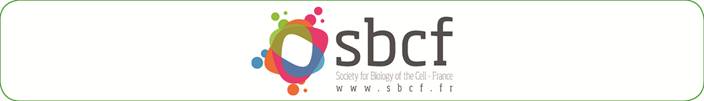 Ordre du Jour de l’AG SBCF 2021		Jeudi 3 Juin 2021 - en visio-conférence/zoom de 14h00 à 16h001. Présentation des nouveaux entrants et répartition des rôles2. Point sur les actions de l’année 3. Point sur les congrès à venir 4. Bilan comptable 5. Séminaire de Léo Valon, Prix Jeune Chercheur SBCF 2021 :    " De la migration des cellules en culture à la mort de cellules in vivo :          Etudes de prises de décisions cellulaires."